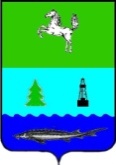 АДМИНИСТРАЦИЯ ЗАВОДСКОГО СЕЛЬСКОГО ПОСЕЛЕНИЯПАРАБЕЛЬСКОГО РАЙОНАТОМСКОЙ ОБЛАСТИПОСТАНОВЛЕНИЕп. Заводскойот 11.11.2016 			№ 90О внесении изменения в постановление Администрации Заводского сельского поселения от 19.12.2015 № 118 «Об утверждении Административного регламента предоставления муниципальной услуги «Предоставление земельных участков в собственность, аренду, постоянное (бессрочное) пользование, безвозмездное пользование без проведения торгов»В целях устранения внутренних противоречий, рассмотрев заключение Комитета по государственно-правовым вопросам Администрации Томской области,ПОСТАНОВЛЯЮ:1. В Административный регламент предоставления муниципальной услуги «Предоставление земельных участков в собственность, аренду, постоянное (бессрочное) пользование, безвозмездное пользование без проведения торгов» (далее – Административный регламент), утвержденный постановлением Администрации Заводского сельского поселения от 19.12.2015 № 118 «Об утверждении Административного регламента предоставления муниципальной услуги «Предоставление земельных участков в собственность, аренду, постоянное (бессрочное) пользование, безвозмездное пользование без проведения торгов» внести следующие изменения:1.1. В пункте 75 Административного регламента слова «отказа в приеме документов» заменить словами «возврата заявления и документов»;1.2. В пункте 76 Административного регламента:1.2.1. Слова «отказа в приеме документов» заменить словами «возврата заявления и документов»;1.2.2. Слова «невозможности в приеме документов» заменить словами «возврата заявления и документов»;1.3. В пункте 77 Административного регламента слова «отказа в приеме документов» заменить словами «возврата заявления и документов»;1.4. В пункте 80 Административного регламента слова «невозможности в приеме документов» заменить словами «возврата заявления и документов».».2. Настоящее постановление вступает в силу со дня официального опубликования.3. Опубликовать настоящее постановление в информационном бюллетене Администрации Заводского сельского поселения, а также разместить на официальном сайте муниципального образования «Заводское сельское поселение» в информационно-телекоммуникационной сети «Интернет»: http://zavodskoesp.ru.4. Контроль за исполнением настоящего постановления оставляю за собой.И.о. Главы поселения								А.Е. Райс